Министерство образования, науки и молодежной политики  Нижегородской областиГосударственное бюджетное профессиональное образовательное учреждение «НИЖЕГОРОДСКИЙ ИНДУСТРИАЛЬНЫЙ КОЛЛЕДЖ»Комплект контрольно-оценочных средств По квалификационному экзамену ПМ.05 Выполнение работ по профессии «Сварщик дуговой сварки неплавящимся электродом в защитном газе» программы подготовки специалистов среднего звенаспециальность22.02.06 Сварочное производство г. Н.Новгород 2019 г.Организация-разработчик  ГБПОУ «Нижегородский индустриальный колледж»Разработчик:  Роева Л.В старший  мастер _____________) ________________                                                             подписьРАССМОТРЕНО:Предметной (цикловой) комиссией________________________Протокол №_______от «______» _____________ 20___г.Председатель:_______________/ _Рябова Н.П/            (подпись)            (расшифровка подписи)СОГЛАСОВАНО:Заместитель директора по учебно-производственной работе_______________/ ____________________/            (подпись)            (расшифровка подписи)СОГЛАСОВАНО:Содержание                                                           Стр. паспорт контрольно-оценочных средств по специальности  22.02.06 Сварочное производствоОбласть применения     Комплект контрольно-оценочных средств, предназначен для проверки результатов освоения профессионального модуля   ПМ.05 Выполнение работ по  профессии «Сварщик дуговой сварки неплавящимся электродом в защитном газе» по специальности 22.02.06 Сварочное производство в части овладения профессиональной деятельности (ВПД): Выполнение работ по профессии рабочего 19756 «Сварщик дуговой сварки неплавящимся электродом в защитном газе». и соответствующих профессиональных компетенций (ПК):В результате освоения ПМ.05 Выполнение работ по профессии «Сварщик дуговой сварки неплавящимся электродом в защитном газе»   обучающийся должен: иметь практический опыт:иметь практический опыт:- организации безопасного выполнения сварочных работ на рабочем месте в соответствии с санитарно-техническими требованиями и требованиями охраны труда;- определения режимов при сварке различных цветных металлов;- выбора марки неплавящегося электрода под определенный металл;уметь:- собирать заготовки под сварку;- выбирать режимы сварки;- рассчитывать сварочные напряжения;- оборудовать сварочный пост;- расшифровывать маркировки неплавящихся электродов;- читать маркировки газовых баллонов;знать:- основные типы сварных соединений;- виды защитных газов и их смеси;- устройство и требования к газовым баллонам;- виды неплавящихся электродов;- технологию сварки различных металлов неплавящимся электродом;- технологические требования к оборудованию;- требования и устройство сварочных постов;- способы подготовки металлов к сварке;- виды сборочных приспособлений.Комплект контрольно-оценочных средств позволяет оцениватьОсвоение  профессиональных компетенций (ПК), соответствующих виду профессиональной деятельности, и общих компетенций (ОК):1.2. Организация контроля и оценки освоения  программ профессиональгного модуля  ПМ.05 Выполнение работ по профессии «Сварщик дуговой сварки неплавящимся электродом в защитном газе»   Итоговый контроль освоения умения и усвоенных знаний профессионального модуля осуществляется на квалификационном экзамене. Условием допуска к квалификационному экзамену является положительная текущая аттестация по всем практическим работам учебной дисциплины, ключевым теоретическим вопросам междисциплинарных курсов(проверка выполняется текущим контролем) . и положительная аттестация по учебной и производственной практике.Квалификационный экзамен проводится в форме выполнения практических работ2. Комплект материалов для оценки освоенных практических навыков, умений и усвоенных знаний ПМ.05 Выполнение работ по профессии «Сварщик дуговой сварки неплавящимся электродом в защитном газе»ЗАДАНИЯ ДЛЯ ЭКЗАМЕНУЮЩИХСЯ,количество вариантов  23Оцениваемый практический опыт:- организации безопасного выполнения сварочных работ на рабочем месте в соответствии с санитарно-техническими требованиями и требованиями охраны труда;- определения режимов при сварке различных цветных металлов;- выбора марки неплавящегося электрода под определенный металл;умения:- собирать заготовки под сварку;- выбирать режимы сварки;- рассчитывать сварочные напряжения;- оборудовать сварочный пост;- расшифровывать маркировки неплавящихся электродов;- читать маркировки газовых баллонов;знания:- основные типы сварных соединений;- виды защитных газов и их смеси;- устройство и требования к газовым баллонам;- виды неплавящихся электродов;- технологию сварки различных металлов неплавящимся электродом;- технологические требования к оборудованию;- требования и устройство сварочных постов;- способы подготовки металлов к сварке;- виды сборочных приспособлений.Задание1. Организация рабочего места, проверка оснащенности, работоспособности и неисправности, проверка наличии заземления,  оборудования сварочного поста  при выполнении ручной дуговой сварки (наплавки)  неплавящимся электродом в защитном газе.2. Составить технологическую последовательность сварки  пластин из углеродистой стали в нижнем положении шва неплавящимся электродом в среде защитных газов;3. Выполните практическую работуСварка пластин из углеродистой стали в нижнем положении шва неплавящимся электродом в среде защитных газов;Инструкция:Внимательно прочитайте задание.Вы можете пользоваться справочной литературой, приспособлениями, инструментом.Время подготовки 30 мин.Преподаватель                                           А.В.Якушев Руководитель практики                          Л.В.Роева   ЗАДАНИЯ ДЛЯ ЭКЗАМЕНУЮЩЕГОСЯУсловия выполнения задания:  Для выполнения задания требуется оборудованная сварочная мастерскаяБилет 1 1. Организация рабочего места, проверка оснащенности, работоспособности и неисправности, проверка наличии заземления,  оборудования сварочного поста  при выполнении ручной дуговой сварки (наплавки)  неплавящимся электродом в защитном газе.2. Составить технологическую последовательность сварки  пластин из углеродистой стали в нижнем положении шва неплавящимся электродом в среде защитных газов;3. Выполните практическую работуСварка пластин из углеродистой стали в нижнем положении шва неплавящимся электродом в среде защитных газов;Билет 21. Техника безопасности при выполнении ручной дуговой сварки (наплавки)  неплавящимся электродом в защитном газе.2. Составить технологическую последовательность сварки  пластин из углеродистой стали в горизонтальном  положении шва неплавящимся электродом в среде защитных газов;3. Выполните практическую работуСварка пластин из углеродистой стали в горизонтальном  положении шва неплавящимся электродом в среде защитных газов;Билет 31. Требования к газовым баллонам. Окраска баллонов2. Составить технологическую последовательность сварки  пластин из углеродистой стали тавровое соединение   в нижнем  положении шва неплавящимся электродом в среде защитных газов;3. Выполните практическую работуСварка пластин из углеродистой стали тавровое соединение   в нижнем  положении шва неплавящимся электродом в среде защитных газов;Билет 41. Устройство и маркировка газовых баллонов 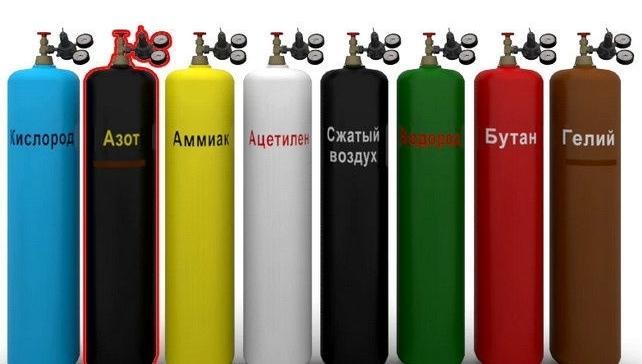 2. Составить технологическую последовательность сварки  пластин из углеродистой стали в вертикальном  положении шва неплавящимся электродом в среде защитных газов;3. Выполните практическую работу Сварка пластин из углеродистой стали в  вертикальном  положении шва неплавящимся электродом в среде защитных газовБилет 5 1 Виды неплавящихся электродов.. Маркировка2. Составить технологическую последовательность сварки  пластин из углеродистой стали втавр в вертикальном  положении шва неплавящимся электродом в среде защитных газов;3. Выполните практическую работу Сварка пластин из углеродистой стали втавр в  вертикальном  положении шва неплавящимся электродом в среде защитных газовБилет 6 1 Режимы сварки неплавящимся электродом2. Составить технологическую последовательность сварки  пластин из легированной  стали в нижнем положении шва неплавящимся электродом в среде защитных газов;3. Выполните практическую работуСварка пластин из легированной стали в нижнем положении шва неплавящимся электродом в среде защитных газов;Билет 71 Устройство горелки для сварки неплавящимся электродом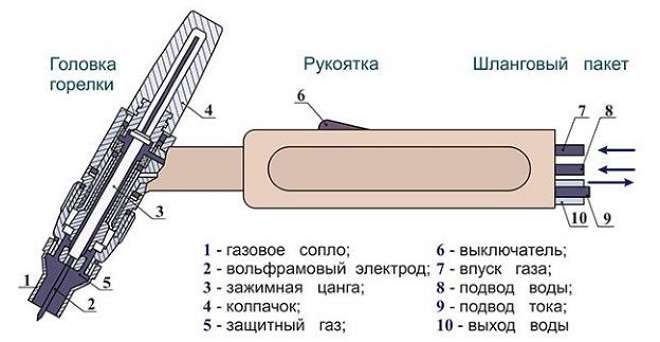 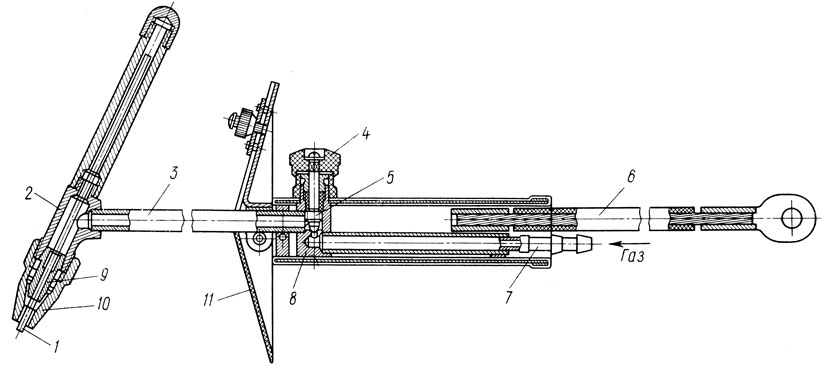 2. Составить технологическую последовательность сварки  пластин из легированной  стали в горизонтальном положении шва неплавящимся электродом в среде защитных газов;3. Выполните практическую работуСварка пластин из легированной стали в горизонтальном положении шва неплавящимся электродом в среде защитных газов;Билет 8 1 Перечень инструментов, которыми должен снабжаться сварочный пост.2. Составить технологическую последовательность сварки  пластин из легированной  стали в вертикальном  положении шва неплавящимся электродом в среде защитных газов;3. Выполните практическую работуСварка пластин из легированной стали в вертикальном  положении шва неплавящимся электродом в среде защитных газов;Билет 91 Перечень инструментов, которыми должен снабжаться сварочный пост.2. Составить технологическую последовательность сварки  пластин из легированной  стали втавр в вертикальном  положении шва неплавящимся электродом в среде защитных газов;3. Выполните практическую работуСварка пластин из легированной стали втавр в вертикальном  положении шва неплавящимся электродом в среде защитных газов;Билет101 Оборудование сварочного поста для сварки неплавящимся электродом в среде защитных газов2. Составить технологическую последовательность сварки  пластин из легированной  стали внахлест в вертикальном  положении шва неплавящимся электродом в среде защитных газов;3. Выполните практическую работуСварка пластин из легированной стали внахлест в вертикальном  положении шва неплавящимся электродом в среде защитных газов;Билет111 Выбор параметров режима сварки неплавящимся электродом в среде защитных газов2. Составить технологическую последовательность сварки  пластин из меди в нижнем положении шва неплавящимся электродом в среде защитных газов3. Выполните практическую работуСварка пластин из меди в нижнем положении шва неплавящимся электродом в среде защитных газовБилет121 Способы зажигания дуги 2. Составить технологическую последовательность сварки  пластин из медных сплавов в нижнем положении шва неплавящимся электродом в среде защитных газов3.  Выполните практическую работуСварка пластин из медных сплавов в нижнем положении шва неплавящимся электродом в среде защитных газовБилет 131  Газовое оборудование для сварки неплавящимся электродом в среде защитных газов2. Составить технологическую последовательность сварки  пластин из алюминия  в нижнем положении шва неплавящимся электродом в среде защитных газов3.  Выполните практическую работуСварка пластин из алюминия  в нижнем положении шва неплавящимся электродом в среде защитных газовБилет 141  Движеие горелки и сварочной проволоки при сварки неплавящимся электродом в среде защитных газов2. Составить технологическую последовательность сварки  пластин из титана в нижнем положении шва неплавящимся электродом в среде защитных газов3.  Выполните практическую работуСварка пластин из углеродистой стали в нижнем положении шва неплавящимся электродом в среде защитных газов;Билет 151  Техника безопасности при работе с газовыми баллонами2. Составить технологическую последовательность сварки  пластин из из углеродистой стали в нижнем положении шва неплавящимся электродом в среде защитных газов3.  Выполните практическую работуСварка пластин из углеродистой стали в нижнем положении шва неплавящимся электродом в среде защитных газов;Билет 161  Сущность и классификация сварки неплавящимся электродом в среде защитных газов2. Составить технологическую последовательность сварки  пластин из из легированой стали в нижнем положении шва неплавящимся электродом в среде защитных газов3.  Выполните практическую работуСварка пластин из углеродистой стали в нижнем положении шва неплавящимся электродом в среде защитных газов;Билет 171  Преимущества и недостатки сварки неплавящимся электродом в среде защитных газов2. Составить технологическую последовательность сварки  пластин из нержавеющей стали  в нижнем положении шва неплавящимся электродом в среде защитных газов3.  Выполните практическую работуСварка пластин из углеродистой стали в нижнем положении шва неплавящимся электродом в среде защитных газов;Билет 181  Осцилятор, предназначение, принцип действия 2. Составить технологическую последовательность сварки  пластин из жаропрочной стали  нижнем положении шва неплавящимся электродом в среде защитных газов3.  Выполните практическую работуСварка пластин из углеродистой стали в нижнем положении шва неплавящимся электродом в среде защитных газов;Билет 191  Газовая защита сварного шва и причины её нарушения 2. Составить технологическую последовательность сварки  пластин из бронзы в нижнем положении шва неплавящимся электродом в среде защитных газов3.  Выполните практическую работуСварка пластин из углеродистой стали в нижнем положении шва неплавящимся электродом в среде защитных газов;Билет 201  Международные обозначения (TIG/WIG, TIG-DC, TIG-АС, TIG-DC/AC, TIG pulser, TIG HF, TIG contact)2. Составить технологическую последовательность сварки  пластин из латуни  в нижнем положении шва неплавящимся электродом в среде защитных газов3.  Выполните практическую работуСварка пластин из углеродистой стали в нижнем положении шва неплавящимся электродом в среде защитных газов;Билет 211  Область применения сварки неплавящимся электродом в среде защитных газов2. Составить технологическую последовательность сварки  пластин из углеродистой стали  в нижнем положении шва неплавящимся электродом в среде защитных газов3.  Выполните практическую работуСварка пластин из углеродистой стали в нижнем положении шва неплавящимся электродом в среде защитных газов;ОЦЕНОЧНАЯ ВЕДОМОСТЬ ПО ПРОФЕССИОНАЛЬНОМУ МОДУЛЮПМ.05  Выполнение работ по одной или нескольким профессиям рабочихФИО______________________________________________________________обучающийся на 3 курсе по специальности 22.02.06 Сварочное производствоосвоил  программу профессионального модуля ПМ.05  Выполнение работ по  профессии рабочего 19756 «Сварщик дуговой сварки неплавящимся электродом в защитном газе» в объеме  312  часов  01.09.2020 г. по  24.12.2020г.Результаты промежуточной аттестации по элементам профессионального модуляИтоги экзамена (квалификационного) по профессиональному модулю:Решение: Вид профессиональной деятельности ПМ.05  Выполнение работ по одной или нескольким профессиям рабочих -  освоен  / не освоенОЦЕНКА__________________________________________________________Председатель        ______________     /А.П. Шишмаков Преподаватель      _______________ /  А.В. Якушев Руководитель практики:  ______________/  Л.В. РоеваДата: «___»____________2020г.______________________________________________/____________М.П.   (Наименование предприятия/организация)(Занимаемая должность)       (Подпись)  (Ф.И.О.)1. Паспорт комплекта контрольно-оценочных средств41.1. Область применения41.2.Организация контроля и оценки освоения учебной программы ПМ102. Комплект материалов для оценки проведения квалификационнного экзамена по модулю ПМ0511Приложение 1. Форма оценочной ведомости  по квалификационному экзамену -ПК 5.1Классифицировать сварные соединения и сварные швыПК 5.2Подготавливать металл к дуговой  сваркеПК 5.3Выбирать режимы  сваркиПК 5.4Выполнять сварку неплавящимся электродомПК 5.5Выбирать необходимые для сборки приспособленияПК 5.6Выбирать необходимое  для сварки оборудование и расходные материалыОК.2Организовывать собственную деятельность, выбирать типовые методы и способы выполнения профессиональных задач, оценивать их эффективность и качествоОК.3 Принимать решения в стандартных и нестандартных ситуациях и нести за них ответственностьОК. 4Осуществлять поиск и использование информации, необходимой для эффективного выполнения профессиональных задач, профессионального и личностного развитияОК. 5Использовать информационно-коммуникационные технологии в профессиональной деятельности техникаОК. 6Работать в коллективе и команде, эффективно общаться с коллегами, руководством, потребителямиОК. 8Самостоятельно определять задачи профессионального и личностного развития, заниматься самообразованием, осознанно планировать повышение квалификацииРезультаты (освоенные профессиональные компетенции) Основные показатели оценки результата Формы и методы контроля и оценки ПК 5.1.  Классифицировать сварные соединения и сварные швыКлассифицирует сварные соединения и сварные швы в соответствии с ГОСТ 1477-76, ГОСТ 23518-79Форма-выполнение практического задания;Метод- экспертная оценка выполнения практического заданияЗащита отчета по практике;ПК 5.2. Подготавливать металл к дуговой  сваркеПодготавливает  металл к дуговой  сварке- производит чистку, правку, разметку, разделку кромокФорма-выполнение практического задания;Метод- экспертная оценка выполнения практического заданияЗащита отчета по практике;ПК 5.3. Выбирать необходимое  для сварки оборудование и расходные материалы сваркиВыбирает  необходимое сварочное оборудование, защитные газы, неплавящиеся электроды в зависимости от основного материалаФорма-выполнение практического задания;Метод- экспертная оценка выполнения практического заданияЗащита отчета по практике;ПК 5.4.  Выбирать режимы  сварки  Выбирает режимы  дуговой сварки:-силу тока;- скорость сварки;- напряжение сварки.Форма-выполнение практического задания;Метод- экспертная оценка выполнения практического заданияЗащита отчета по практике;ПК 5.5. Выполнять сварку неплавящимся электродомВыполняет дуговую сварку неплавящимся электродом в среде защитных газовФорма-выполнение практического задания;Метод- экспертная оценка выполнения практического заданияЗащита отчета по практике;ПК. 5.6.Выбирать необходимые для сборки приспособленияВыбирает необходимые приспособления, оснастку, фиксирующие элементыФорма-выполнение практического задания;Метод- экспертная оценка выполнения практического заданияЗащита отчета по практике;Результаты (освоенные общие компетенции)Результаты (освоенные общие компетенции)Основные показатели оценки результатаФормы и методы контроля и оценки ОК 2. Организовывать собственную деятельность, исходя из цели и способов ее достижения, определенных руководителем.ОК 2. Организовывать собственную деятельность, исходя из цели и способов ее достижения, определенных руководителем.-правильная последовательность выполнения действий на     практических работах и  во время учебной, производственной практики в соответствии с инструкциями, технологическими картами и т.д.;обоснованность выбора и применение методов и способов решения профессиональных задач; - личная оценка эффективности и качества выполнения работ.-характеристика с производственной практики;- наблюдениеОК 3. Анализировать рабочую ситуацию, осуществлять текущий и итоговый контроль, оценку и коррекции собственной деятельности, нести ответственность за результаты своей работы.ОК 3. Анализировать рабочую ситуацию, осуществлять текущий и итоговый контроль, оценку и коррекции собственной деятельности, нести ответственность за результаты своей работы.адекватность оценки рабочей ситуации в соответствии с поставленными целями и задачами через выбор соответствующих материалов, инструментов и т.д.самостоятельность текущего контроля и корректировка в пределах своих компетенций выполняемых работ в соответствии с технологическими процессами сварочных работ; полнота представлений за последствия некачественно и выполненной работы (самоанализ)-экспертная оценка эффективности и правильности самоанализа,- наблюдение;-характеристика с производственной практики;ОК 4. Осуществлять поиск информации, необходимой для эффективного выполнения профессиональных задачОК 4. Осуществлять поиск информации, необходимой для эффективного выполнения профессиональных задач- оперативность поиска необходимой информации, обеспечивающей наиболее быстрое, полное и эффективное выполнение профессиональных задач;- владение различными способами поиска информации;- адекватность оценки полезности информации;- применение найденной для работы информации в результативном выполнении профессиональных задач, для профессионального роста и личностного развития;-самостоятельность поиска информации при решении  нетиповых профессиональных задач.-наблюдение; -экспертная оценка эффективности и правильности выбора информации для выполнения про-фессиональных задач в области подготовки металла к сварке в процессе учеб-ной и производст-венной практик.ОК 6. Работать в команде, эффективно общаться с коллегами, руководством, клиентамиОК 6. Работать в команде, эффективно общаться с коллегами, руководством, клиентами- степень развития и успешность применения коммуникационных способностей на практике (в общении с сокурсниками,   потенциальными работодателями в ходе обучения);- владение способами бесконфликтного общения и саморегуляции в коллективе; - соблюдение  принципов профессиональной этики-социологический опрос,- наблюдение;- характеристика с производственной практики. ОК7 Брать на себя ответственность за работу членов команды (подчиненных), результат выполнения заданий. ОК7 Брать на себя ответственность за работу членов команды (подчиненных), результат выполнения заданий.- самостоятельный выбор учетно-военной специальности родственной полученной профессии;-применение профессиональных знаний в ходе прохождения воинской службы;- участие в военно-спортивных соревнований.- социологический опрос;- анкетированиеОК8 Самостоятельно определять задачи профессионального и личностного развития, заниматься самообразованием, осознанно планировать повышение квалификации.ОК8 Самостоятельно определять задачи профессионального и личностного развития, заниматься самообразованием, осознанно планировать повышение квалификации.-   Планирование   повышения  личностного и  квалификационного уровня.Изучение учебной и профессиональной  литературы.Экспертное наблюдение и оценка при выполнении работ по учебной и производственной практике, Рассмотрено на заседаниипредметной (цикловой) комиссиипротокол №_____ от________Председатель ПЦК__________Рябова Н.Пподпись                      ФИОГосударственное бюджетное профессиональное образовательное учреждение«Нижегородский индустриальный колледж»Экзамен по модулю  ПМ.05 Выполнение работ по профессии «Сварщик дуговой сварки неплавящимся электродом в защитном газе»Вариант №1для группы 3курса специальность 22.02.06 Сварочное производствоУчебный год  2020- 2021СогласованоЗам. директора по УПРТ.П. Угланова______________«___» ________2020 гЭлементы модуляФормы промежуточной аттестацииОценкаМДК.05.01Материалы и технология сварки неплавящимся электродом в защитных газахКомплексный дифференцированный зачетМДК.05.02Применяемое оборудование, подготовка основного материала и сборка под сваркуКомплексный дифференцированный зачетУП. 05 Учебная практикаДифференцированный зачетПП.05 Производственная практикаДифференцированный зачетКоды проверяемых компетенцийОценкаПК 5.1  Классифицировать сварные соединения и сварные швыПК 5.2 Подготавливать металл к дуговой  сваркеПК5. Выбирать режимы  сваркиПК 5.4  Выполнять сварку неплавящимся электродомПК 5.5  Выбирать необходимые для сборки приспособленияПК 5.6 Выбирать необходимое  для сварки оборудование и расходные материалыОК 2. Организовывать собственную деятельность, выбирать типовые методы и способы выполнения профессиональных задач, оценивать их эффективность и качествоОК 3. Принимать решения в стандартных и нестандартных ситуациях и нести за них ответственность.ОК 4. Осуществлять поиск и использование информации, необходимой для эффективного выполнения профессиональных задач, профессионального и личностного развитияОК.5 Использовать информационно-коммуникационные технологии в профессиональной деятельности техникаОК 6.  Работать в коллективе и команде, эффективно общаться с коллегами, руководством, потребителямиОК8.Самостоятельно определять задачи профессионального и личностного развития, заниматься самообразованием, осознанно планировать повышение квалификации.